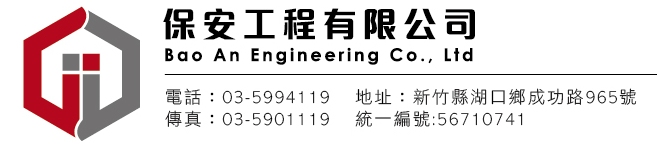 ●各類場所消防安全設備之檢修項目如下：   （一）滅火器。   （二）室內消防栓設備。   （三）室外消防栓設備。   （四）自動撒水設備。   （五）水霧滅火設備。   （六）泡沫滅火設備。   （七）二氧化碳滅火設備。   （八）乾粉滅火設備。   （九）海龍滅火設備。   （十）火警自動警報設備。   （十一）瓦斯漏氣火警自動警報設備。   （十二）緊急廣播設備。   （十三）標示設備。   （十四）避難器具。   （十五）緊急照明設備。   （十六）連結送水管。   （十七）消防專用蓄水池。   （十八）排煙設備（緊急昇降機間、特別安全梯間排煙設備、室內排煙設備）。   （十九）無線電通信輔助設備。   （二十）緊急電源插座。   （二十一）鹵化烴滅火設備。   （二十二）惰性氣體滅火設備。   （二十三）冷卻撒水設備。   （二十四）射水設備。   （二十五）簡易自動滅火設備。   （二十六）配線。   （二十七）其他經中央主管機關認定之消防安全設備。●各類場所消防安全設備之檢查方式如下：   （一）外觀檢查。   （二）性能檢查。   （三）綜合檢查。●各類場所辦理消防安全設備檢修申報期限表各    類    場    所    用    途    分    類各    類    場    所    用    途    分    類申報期限甲類（1～3目）電影片映演場所（戲院、電影院）、歌廳、舞廳、夜總會、俱樂部、理容院（觀光理髮、視廳理容等）、指壓按摩場所、錄影節目帶播映場所（ＭＴＶ等）、視聽歌唱場所（ＫＴＶ等）、酒家、酒吧、酒店（廊）。每年3月及9月前甲類（1～3目）保齡球館、撞球場、集會堂、健身休閒中心（含提供指壓、三溫暖等設施之美容瘦身場所）、室內螢幕式高爾夫練習場、遊藝場所、電子遊戲場、資訊休閒場所。每年3月及9月前甲類（1～3目）觀光旅館、飯店、旅館、招待所（限有寢室客房者）。（含寺廟之香客大樓）每年3月及9月前甲類（4～7目）商場、市場、百貨商場、超級市場、零售市場、展覽場。每年5月及11月前甲類（4～7目）餐廳、飲食店、咖啡廳、茶藝館。每年5月及11月前甲類（4～7目）醫院、療養院、長期照護機構、養護機構、安養機構、老人服務機構（限供日間照顧、臨時照顧、短期保護及安置使用者）、兒童褔利設施、育嬰中心、護理之家機構、產後護理機構、啟明、啟智、啟聰等特殊學校。（含殘障服務福利中心、作月子中心）每年5月及11月前甲類（4～7目）三溫暖、公共浴室。每年5月及11月前乙類（1～3目）車站、飛機場大廈、候船室。每年3月前乙類（1～3目）期貨經紀業、證券交易所、金融機構。每年3月前乙類（1～3目）兒童及少年福利機構、學校教室、補習班、訓練班、Ｋ書中心、安親（才藝）班。（含漫畫出租店、學校活動中心）每年3月前乙類（4～6目）圖書館、博物館、美術館、陳列館、史蹟資料館、紀念館及其他類似場所。每年5月前乙類（4～6目）寺廟、宗祠、教堂、靈骨塔及其他類似場所。每年5月前乙類（4～6目）辦公室、靶場、診所、前款第六目以外之老人服務機構、老人文康機構。（含單純美容瘦身場所）每年5月前乙類（7～9目）集合住宅、寄宿舍。每年9月前乙類（7～9目）體育館、活動中心。每年9月前乙類（7～9目）室內溜冰場、室內游泳池。每年9月前乙類（10～12目）電影攝影場、電視播送場。每年11月前乙類（10～12目）倉庫、傢俱展示販售場。每年11月前乙類（10～12目）幼稚園、托兒所。每年11月前丙類電信機器室。每年5月前丙類汽車修護廠、飛機修理廠、飛機庫。每年5月前丙類室內停車場、建築物依法附設之室內停車空間。每年5月前丁類高度、中度、低度危險工作場所。每年11月前戊類複合用途建築物中，有供甲類用途者。採整棟申報者，每年5月及11月前戊類前目以外供第乙、丙、丁類用途之複合用途建築物。採整棟申報者，每年11月前戊類地下建築物。每年11月前己類林場、大眾運輸工具每年5月前庚類其他經中央主管機關核定之場所每年5月前